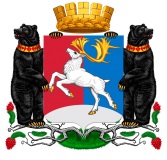 Камчатский крайАдминистрация городского округа «поселок Палана»ПОСТАНОВЛЕНИЕ__________________ № _________________В соответствии с  Уставом городского округа «поселок Палана» и в целях повышения эффективности реализации и уточнения мероприятий муниципальной   программы «Развитие культуры  в городском округе «посёлок Палана» на 2016-2020  годы»,  АДМИНИСТРАЦИЯ ПОСТАНОВЛЯЕТ:	1. Внести в постановление Администрации городского округа «поселок Палана»  от 09.12.2015 № 171 «Об утверждении муниципальной программы «Развитие культуры в городском округе «поселок Палана» на 2016-2020  годы» следующие изменения:1.1 наименование постановления изложить в следующей редакции:«Об утверждении   муниципальной  программы «Развитие культуры   в городском округе «поселок Палана»; 1.2 муниципальную программу изложить в редакции согласно приложению. 	2. Настоящее постановление вступает в силу после его официального обнародования.3. Контроль исполнения настоящего постановления оставляю за собой.Главы городского округа «поселок Палана»                                                      О.П. Мохирева                                                                                               Приложение к постановлению                                                                                           Администрации городского округа                                                                                            «поселок Палана»                                                                                              от __________№________                                                                                                Приложение к постановлению                                                                                       Администрации городского округа «поселок Палана» от 09.12.2015 №171Муниципальная программа«Развитие культуры  в городском округе «поселок Палана»» П А С П  О Р Т муниципальной Программы «Развитие культуры в городском округе «поселок Палана»»(далее – Программа)П А С П  О Р Т Подпрограммы 1«Организация и проведение культурно-массовых мероприятий в городском округе «поселок Палана»П А С П  О Р Т Подпрограммы 2«Организация досуга населения» Общая характеристика сферы реализации Программы, основные проблемы и перспективы развития Отрасль культуры городского округа «поселок Палана» объединяет следующие направления деятельности: организация и проведение культурно-массовых мероприятий, сохранение и развитие традиционной народной культуры, организация досуга населения.Одной из приоритетных задач в области культуры является сохранение и поддержка традиционной народной культуры и любительского искусства, как фактора сохранения единого культурного пространства в многонациональном российском государстве. На сохранение и поддержку народного творчества,   организацию досуга населения городского округа направлена деятельность учреждений культурно-досугового типа.Сеть  муниципальных учреждений культуры городского округа «поселок Палана» представлена муниципальным автономным учреждением городского округа «поселок Палана» «Центр культуры и досуга городского округа «поселок Палана».Жители городского округа могут развивать свои творческие способности в действующих при Центре культуры и досуга клубных формированиях. На конец 2017 года  количество клубных формирований составило 6 (из них детских – 2) с числом участников 90 человек.  Всего муниципальным автономным учреждением городского округа «поселок Палана» «Центр культуры и досуга городского округа «поселок Палана» в 2017 году проведено более 120 мероприятий.    Важнейшей задачей отрасли культуры является сохранение исторически самобытной культуры коренных малочисленных народов Севера. С этой целью проводятся национальные праздники, организуются выставки декоративно-прикладного творчества.Большое внимание уделяется организации и проведению культурно-массовых мероприятий. Основной проблемой является  кадровое обеспечение учреждения. Несмотря на принимаемые меры, наблюдается текучесть кадров,  сохраняется количество вакансий. Это  связанно с отсутствием жилья, низкой заработной платой в отрасли.Реализация Программы к 2022 году позволит  улучшить материально-техническую базу учреждения культуры, создать условия, обеспечивающие равный и свободный доступ населения ко всему спектру культурных благ, повысить среднюю заработную плату работников культуры  до  100 % от среднемесячной  заработной платы  по Камчатскому краю по экономике.Цели, задачи Программы, сроки и механизмы ее реализацииГлавной целью Программы является обеспечение равного доступа населения к культурным ценностям и участию в культурной жизни, реализация творческого потенциала населения городского округа «поселок Палана».Достижение данной цели предполагается посредством решения двух взаимосвязанных и взаимодополняющих задач, отражающих установленные полномочия муниципальных  органов власти в сфере культуры.Задача 1. Создание условий для организации массового отдыха, досуга и обеспечения жителей городского округа  услугами  культуры.Решение данной задачи будет обеспечено посредством осуществления подпрограммы «Организация и проведение культурно-массовых мероприятий в городском округе «поселок Палана», включающей основные мероприятия, направленные на проведение культурно-массовых мероприятий,  посвященных значимым событиям региональной, отечественной и мировой культуры, а также мероприятий по развитию  учреждений культуры.Задача 2.  Обеспечение доступа населения городского округа «поселок Палана» к культурным благам и участию в культурной жизни.Решение этой задачи будет обеспечено посредством осуществления подпрограммы «Организация досуга населения», которая включает основные мероприятия, направленные на поддержку и развитие разнообразных видов и форм традиционной народной культуры,  творческих инициатив в области художественного  самодеятельного творчества и обеспечение доступа граждан к участию в культурной жизни.Программа реализуется сроком с 2018 по 2022 годы.Управление Программой осуществляется ответственным исполнителем Программы – отделом социальной защиты, культуры и спорта Администрации городского округа «поселок Палана» в пределах установленной компетенции.Механизмами реализации Программы являются:	а) комплексность, достижение цели Программы предполагается  через всю сеть учреждений культуры, расположенных в городском округе «поселок Палана» и предоставляющих услуги в сфере культуры. Такой подход позволяет эффективно использовать ресурсы, обмениваться лучшими практиками, создавать максимальные возможности для развития культуры;	б) взаимодействие с потребителями услуг в сфере культуры, важным ресурсом успеха Программы должно стать улучшение качества услуг, предоставляемых учреждениями культуры, их востребованность населением городского округа «поселок Палана»;	в) финансовые стимулы, новые финансово-экономические механизмы, устанавливающие зависимость объемов финансирования от качества и результативности оказания услуг, предоставляющие  учреждениям культуры  больше самостоятельности в финансово-экономической  сфере,  стимулируют рост качества  оказываемых   услуг и эффективности деятельности учреждений культуры;	г) развитие обратной связи, широкое использование инструментов объективной, независимой оценки качества  оказываемых услуг  в сочетании с расширением общественного участия в управлении посредством мониторинга востребованности услуг учреждений культуры и их качества, инструментов информационной прозрачности (сайты, публичные доклады, отчёты).В процессе реализации Программы ответственный исполнитель осуществляет следующие полномочия:- организует реализацию Программы;- несет ответственность за достижение показателей (индикаторов) Программы, а также конечных результатов ее реализации;- готовит предложения о внесении изменений в Программу;- запрашивает у соисполнителей сведения, необходимые для проведения мониторинга и подготовки годового отчета;- готовит совместно с соисполнителями  Программы  годовой отчет о ходе реализации и об оценке эффективности Программы.Обобщенная характеристика основных мероприятий            Достижение цели и решение задач Программы осуществляются путем скоординированного выполнения комплекса взаимоувязанных по срокам действий, c учетом анализа проблем, стоящих перед сферой культуры городского округа «поселок Палана», в соответствии с направлениями, обозначенными в концепции Программы. Объемы финансирования рассчитаны с учетом этапов реализации Программы по следующим направлениям:             1. Организация и проведение культурно-массовых мероприятий. Реализация мероприятий  позволит  увеличить число жителей городского округа «поселок Палана» удовлетворенных качеством проводимых культурно-массовых мероприятий. 2. Предоставление субсидий  автономному учреждению.  Реализация мероприятий муниципальным учреждением культуры посредством оказания  муниципальных услуг в соответствии с муниципальным заданием позволит: - увеличить число посетителей и количество мероприятий;- расширить тематическую направленность проводимых мероприятий; - разнообразить направления деятельности творческих коллективов.  4. Объем и источники финансирования муниципальной программыФинансирование мероприятий Программы осуществляется за счет средств бюджета Камчатского края и бюджета городского округа «поселок Палана».Потребность в финансовых ресурсах на реализацию мероприятий Программы  в 2018-2022 годах определена в объеме 60748,034 тыс. рублей, в том числе по годам:Таблица 2.тыс. рублейОбъем финансирования мероприятий Программы за счет средств муниципального  и краевого бюджетов ежегодно уточняется, исходя из результатов выполнения Программы.Сведения о целевых индикаторах (показателях результативности) приведены в приложении № 2 к программе.5. Методика оценки эффективности муниципальной  программыВыполнение каждого целевого показателя является необходимым условием, а достижение всех индикаторов – достаточным условием успешной реализации муниципальной  программы .	  Степень достижения планового значения индикатора (показателя)  муниципальной программы и составляющих ее подпрограмм, рассчитывается по следующим формулам:   – для индикаторов (показателей), желаемой тенденцией развития которых является увеличение значений:СДП i = (Фз i/ Пз i) *100%;   – для индикаторов (показателей), желаемой тенденцией развития которых является снижение значений:СДП i = (Пз i / Фз i) *100%;где:СДП i  – степень достижения планового значения индикатора (показателя) муниципальной программы и составляющих ее подпрограмм;Фз i – фактическое  значение индикатора (показателя) муниципальной программы и составляющих ее подпрограмм,  достигнутое на конец отчетного периода;Пз i – плановое значение индикатора (показателя) муниципальной программы и составляющих ее подпрограмм, достигнутое на конец отчетного периода. Степень реализации муниципальной программы и составляющих ее подпрограмм рассчитывается по формуле:м iСРмп = Ʃ  СДП i / М ii =1           где:СРмп – степень реализации муниципальной программы и составляющих ее подпрограмм  СДП i – степень достижения планового значения индикатора (показателя)  М i – количество индикаторов муниципальной программы и составляющих ее подпрограмм           При использовании данной формулы, в случае если СДП i больше 1, значение СДП i принимается равным 1.Степень соответствия запланированному уровню затрат оценивается для муниципальной программы в целом как отношение фактически произведенных в отчетном году расходов на реализацию  муниципальной программы к их плановым значениям  без учета зарезервированных ассигнований по следующей формуле:СС уз = Ф р / (П р – З ас),где:СС уз – степень соответствия запланированному уровню затрат;Ф р – фактические расходы  на реализацию муниципальной программы в отчетном году;П р – плановые расходы  на реализацию  муниципальной программы в отчетном году.          З ас – зарезервированные ассигнования на реализацию муниципальной программыСтепень выполнения программных мероприятий характеризует долю  реализованных мероприятий:  СВ м = М в / М,где:СВ м – степень выполнения программных мероприятий;М в – количество выполненных мероприятий;М – общее количество мероприятий, запланированных к реализации в отчетном году.	Эффективность использования средств бюджета сопоставляет выполненные мероприятия и израсходованные финансовые средства:Э ис = СВ м/ СС узгде:Э ис – показатель эффективность использования средств бюджета;СВ м – степень выполнения программных мероприятий;СС уз – степень соответствия запланированному уровню затрат.5.6. Степень реализации контрольных событий  муниципальной программы и составляющих ее подпрограмм оценивается  как доля контрольных событий, выполненных в отчетном году, по следующей формуле:СР кс = КС в / КС,где:СРкс – степень реализации контрольных событий;КСв – количество выполненных контрольных событий, из числа контрольных событий, запланированных к реализации в отчетном году;КС – общее количество контрольных событий, запланированных к реализации в отчетном году.   	 Эффективность   реализации   муниципальной  программы (подпрограммы) оценивается в зависимости от значений степени достижения целей и решения задач муниципальной программы (подпрограммы), степени соответствия запланированному уровню затрат, степени выполнения программных мероприятий, степени реализации контрольных событий муниципальной программы (подпрограммы), как среднее значение, по следующей формуле:ЭР мп= СР мп+ СС уз+ СВ м+ СР кс / 4где:ЭР мп – эффективность реализации муниципальной программы;СР мп – степень реализации муниципальной программы;СС уз – степень соответствия запланированному уровню затрат муниципальной программы (подпрограммы);СВ м  – степень выполнения программных мероприятий;СР кс – степень реализации контрольных событий муниципальной программы (подпрограммы).Эффективность реализации муниципальной программы (подпрограммы) признается высокой, в случае если значение ЭР мп  составляет не менее 0,95.Эффективность реализации муниципальной программы (подпрограммы) признается средней, в случае если значение ЭР мп  составляет не менее 0,90.Эффективность реализации муниципальной программы (подпрограммы) признается удовлетворительной, в случае если значение ЭР мп  составляет не менее 0,80.В случае если значение ЭР мп составляет менее 0,80, реализация муниципальной программы (подпрограммы) признается недостаточно эффективной.6. Анализ рисков реализации муниципальной программы 	Реализация Программы сопряжена с рисками, которые могут препятствовать достижению запланированных результатов. 	К их числу относятся макроэкономические риски, связанные с возможностями снижения темпов роста экономики и уровня инвестиционной активности. Эти риски могут отразиться на уровне возможностей в реализации наиболее затратных мероприятий Программы, в том числе мероприятий, связанных со строительством, реконструкцией и текущим ремонтом учреждений культуры. 	Экономические риски могут повлечь изменения стоимости предоставления муниципальных услуг (выполнения работ), что может негативно сказаться на структуре потребительских предпочтений населения. 	Риски ухудшения международных или межрегиональных отношений в области культуры и смежных с ней областях могут привести к резкому уменьшению объема информации, получаемой в рамках культурного обмена, а также снижению возможностей в проведении культурных мероприятий, проводимых в рамках гастрольной деятельности. 	Техногенные и экологические риски, связанные с возникновением крупной техногенной или экологической катастрофы могут привести к отвлечению средств от финансирования Программы в пользу других направлений развития городского округа «поселок Палана». Имеющие место риски финансовой необеспеченности связаны с недостаточностью бюджетных средств на реализацию Программы. Эти риски могут привести к не достижению запланированных результатов, нарушению сроков выполнения мероприятий, отрицательной динамике показателей. 	Способами ограничения финансовых рисков выступают меры:1) ежегодное уточнение объемов финансовых средств, предусмотренных на реализацию мероприятий Программы;2) определение приоритетов для первоочередного финансирования.К числу частично управляемых рисков относится дефицит в отрасли культуры высококвалифицированных кадров для внедрения программно-целевых методов и механизмов управления, ориентированных на результат. 	В целях управления указанными рисками в процессе реализации Программы предусматривается:1) формирование эффективной системы управления Программой, проведение мониторинга (оценки эффективности) выполнения Программы, регулярного анализа и, при необходимости, ежегодной корректировки показателей (индикаторов), а также мероприятий Программы;2) перераспределение объемов финансирования в зависимости от динамики и темпов достижения поставленных целей и задач;3) планирование реализации Программы с применением методик оценки эффективности бюджетных расходов, достижения целей и задач программыПриложение 1 к муниципальной программе«Развитие культурыв городском округе «поселок Палана» Приложение 2 к муниципальной программе«Развитие культуры в городском округе «поселок Палана»» Сведенияо  целевых индикаторах (показателях) муниципальной программы «Развитие культуры в городском округе «поселок Палана» Приложение 3 к муниципальной программе«Развитие культурыв городском округе «поселок Палана» Сведенияоб основных мерах правового регулирования в сфере реализации муниципальной программы«Развитие культуры в городском округе «поселок Палана» Приложение 5 к муниципальной программе                                                                                                                                                       «Развитие культуры в городском округе «поселок Палана»Приложение 6 к муниципальной программе«Развитие культуры в городском округе «поселок Палана» Перечень контрольных событий, реализации основных мероприятий подпрограммы муниципальной программы «Развитие культуры в городском округе «поселок Палана»Приложение 7 к муниципальной программе«Развитие культуры в городском округе «поселок Палана»Прогнозсводных показателей муниципальных заданий на оказание муниципальных услуг (выполнение работ) муниципальными учреждениями в рамках муниципальной программы «Развитие культуры в городском округе «поселок Палана»О внесении изменений  в постановление Администрации городского округа «поселок Палана» от 09.12.2015 №  171 «Об утверждении   муниципальной  программы «Развитие культуры   в городском округе «поселок Палана» на 2016 -2020  годы»      Муниципальный заказчик ПрограммыАдминистрация городского округа «поселок Палана»   Ответственный исполнитель ПрограммыОтдел образования, социальной защиты, культуры и спорта Администрации городского округа «поселок Палана»Исполнители программы Отдел образования, социальной защиты, культуры и спорта Администрации городского округа «поселок Палана», Муниципальное автономное учреждение «Центр культуры и досуга городского округа «поселок Палана»Подпрограммы Программы1. Организация и проведение культурно-массовых мероприятий в городском округе «поселок Палана»2. Организация досуга населенияЦели Программы1.Обеспечение равного доступа населения к культурным ценностям и участию в культурной жизни, реализация творческого потенциала населения городского округа «поселок Палана»2.Создание благоприятных условий для устойчивого развития сферы культуры, системы управления в сфере культуры и реализации программных мероприятийЗадачи Программы1.Обеспечение доступа населения городского округа «поселок Палана» к культурным благам и участию в культурной жизни.2.Создание условий для сохранения и развития кадрового и творческого потенциала сферы культуры; создание условий для повышения качества услуг в сфере культуры и условий их оказанияЦелевые индикаторы и показателиПрограммы-увеличение количества посещений населением учреждений культуры;-повышение уровня удовлетворенности жителей городского округа «поселок Палана» качеством предоставления  муниципальных услуг в сфере культуры; -увеличение средней заработной платы работников муниципальных учреждений культуры городского округа «поселок Палана»Этапы и сроки реализацииПрограммы Программа реализуется одним этапом с 2018 по 2022 годыОбъемы и источники бюджетных ассигнованийПрограммыОбъем бюджетных ассигнований  на реализацию Программы составляет  60748,034  тысяч рублей, в том числе по годам:2018 год -  19609,723 тысяч рублей;2019 год –20013,867   тысяч рублей; 2020 год – 10562,222 тысяч рублей;2021 год –10562,222 тысяч рублей;2022 год –  0,000  рублей;По источникам финансирования Программы денежные средства распределяются следующим образом:Местный  бюджет –    59883,10000      тысяч рублей, в том числе по годам:2018 год –  19198,789 тысяч рублей;2019 год -  19671,867 тысяч рублей;   2020 год –  10506,222 тысяч рублей;   2021 год –  10506,222 тысяч рублей;   2022 год –  0,000   рублей;   Краевой  бюджет –    864,934      тысяч рублей, в том числе по годам:2018 год –   410,934 тысяч рублей;2019 год -  342,000 тысяч рублей;   2020 год –  56,000 тысяч рублей;   2021 год –  56,000 тысяч рублей;   2022 год –  0,000  рублей;   Ожидаемые результаты реализацииПрограммы-создание условий для доступности  различных категорий граждан городского округа «поселок Палана» к культурным ценностям и информационным ресурсам;-создание условий для укрепления материально-технической базы учреждений культуры;-создание  условий для улучшения качества культурно-досугового обслуживания населения;-создание условий для доступности участия населения в культурной жизни, развития самодеятельного художественного творчества;- создание благоприятных условий для развития одаренных детей и молодежиОтветственный исполнитель Подпрограммы 1Отдел образования, социальной защиты, культуры и спорта Администрации городского округа «поселок Палана»Участники Подпрограммы 1Муниципальное автономное учреждение «Центр культуры и досуга городского округа «поселок Палана»Цели Подпрограммы 1Обеспечение равного доступа населения к культурным ценностям и участию в культурной жизни, реализация творческого потенциала населения городского округа «поселок Палана»Задачи Подпрограммы 11.Обеспечение доступа населения городского округа «поселок Палана» к культурным благам и участию в культурной жизни.2.Создание условий для организации массового отдыха, досуга и обеспечения жителей городского округа  услугами  культурыЦелевые индикаторы и показателиПодпрограммы 1-увеличение количества посещений населением учреждений культуры;-повышение уровня удовлетворенности жителей городского округа «поселок Палана» качеством предоставления  муниципальных услуг в сфере культуры; Этапы и сроки реализацииПодпрограммы  1Программа реализуется одним этапом с 2018 по 2022 годыОбъемы и источники бюджетных ассигнованийПодпрограммы 1Объем бюджетных ассигнований  на реализацию Подпрограммы 1 составляет  19477,121 тысяч рублей, в том числе по годам:2018 год - 9136,818 тысяч рублей;2019 год – 9215,859 тысяч рублей; 2020 год – 562,222 тысяч рублей;2021 год – 562,222 тысяч рублей;2022 год –  0,000  рублей.По источникам финансирования Подпрограммы денежные средства распределяются следующим образом:Местный  бюджет –   18612,187 тысяч рублей, в том числе по годам:2018 год –  8725,884 тысяч рублей;2019 год -  8873,859  тысяч рублей;   2020 год – 506,222 тысяч рублей;   2021 год – 506,222 тысяч рублей;   2022 год –  0,000   рублей.   Краевой  бюджет –    864,934 тысяч рублей, в том числе по годам:2018 год – 410,934 тысяч рублей;2019 год -  342,000 тысяч рублей;   2020 год –  56,000 тысяч рублей;   2021 год – 56,000 тысяч рублей;   2022 год –   0,000 рублей.   Ожидаемые результаты реализацииПодпрограммы 1-создание условий для доступности  различных категорий граждан городского округа «поселок Палана» к культурным ценностям и информационным ресурсам;-создание условий для укрепления материально-технической базы учреждений культуры;-создание  условий для улучшения качества культурно-досугового обслуживания населения;-создание условий для доступности участия населения в культурной жизни, развития самодеятельного художественного творчества;- создание благоприятных условий для развития одаренных детей и молодежиОтветственный исполнитель Подпрограммы 2Отдел образования, социальной защиты , культуры и спорта Администрации городского округа «поселок Палана»Участники Подпрограммы 2Муниципальное автономное учреждение «Центр культуры и досуга городского округа «поселок Палана»Цели Подпрограммы 2создание благоприятных условий для устойчивого развития сферы культуры, системы управления в сфере культуры и реализации программных мероприятийЗадачи Подпрограммы 2 создание условий для сохранения и развития кадрового и творческого потенциала сферы культуры; создание условий для повышения качества услуг в сфере культуры и условий их оказанияЦелевые индикаторы и показателиПодпрограммы 2-увеличение средней заработной платы работников муниципальных учреждений культуры городского округа «поселок Палана»Этапы и сроки реализацииПодпрограммы 2Программа реализуется одним этапом с 2018 по 2022 годыОбъемы и источники бюджетных ассигнованийПодпрограммы 2Объем бюджетных ассигнований  на реализацию Программы составляет  41270,913 тысяч рублей, в том числе по годам:2018 год - 10472,905 тысяч рублей;2019 год – 10798,008тысяч рублей; 2020 год – 10000,000тысяч рублей;2021 год – 10000,000тысяч рублей;2022 год –  0  рублей;По источникам финансирования Программы денежные средства распределяются следующим образом:Местный  бюджет –    41270,91300 тысяч рублей, в том числе по годам:2018 год –  10472,905 тысяч рублей;2019 год -  10798,008тысяч рублей;   2020 год – 10000,000 тысяч рублей;   2021 год – 10000,000 тысяч рублей;   2022 год –  0   рублей;   Краевой  бюджет –    0  рублей, в том числе по годам:2018 год – 0  рублей;2019 год -  0 рублей;   2020 год –  0 рублей;   2021 год –  0 рублей;   2022 год –  0  рублей;   Ожидаемые результаты реализацииПодпрограммы 2создание условий для привлечения в отрасль культуры высококвалифицированных кадров, в том числе молодых специалистов;Источник финансированияВсего2018год2019год2020 год2021 год2022 годКраевой бюджет864,93400410,93400342,0000056,0000056,000000,00000Местный бюджет59883,1000019198,789019671,867010506,222010506,22200,00000Перечень основных мероприятий муниципальной программы «Развитие культуры в городском округе «поселок Палана» Перечень основных мероприятий муниципальной программы «Развитие культуры в городском округе «поселок Палана» Перечень основных мероприятий муниципальной программы «Развитие культуры в городском округе «поселок Палана» Перечень основных мероприятий муниципальной программы «Развитие культуры в городском округе «поселок Палана» Перечень основных мероприятий муниципальной программы «Развитие культуры в городском округе «поселок Палана» Перечень основных мероприятий муниципальной программы «Развитие культуры в городском округе «поселок Палана» Перечень основных мероприятий муниципальной программы «Развитие культуры в городском округе «поселок Палана» Перечень основных мероприятий муниципальной программы «Развитие культуры в городском округе «поселок Палана» Перечень основных мероприятий муниципальной программы «Развитие культуры в городском округе «поселок Палана» №
п/пНаименование  основного мероприятияОтветственный исполнительСрокСрокСрокОжидаемый непосредственный результат
(краткое описание)Последствия не реализации основного мероприятияСвязь с показателями  (индикаторами) муниципальной программы
 подпрограммы)                               номер индикатора   (Приложение 1)№
п/пНаименование  основного мероприятияОтветственный исполнительначала реализацииначала реализацииокончания реализацииОжидаемый непосредственный результат
(краткое описание)Последствия не реализации основного мероприятияСвязь с показателями  (индикаторами) муниципальной программы
 подпрограммы)                               номер индикатора   (Приложение 1)1234456781.Основное мероприятие 1.3.                                                                 Мероприятия, посвященные календарным, памятным датам России, Камчатского краяОтдел образования социальной защиты культуры и спорта201820182022-создание условий для доступности  различных категорий граждан городского округа «поселок Палана» к культурным ценностям и информационным ресурсам;-создание условий для укрепления материально-технической базы учреждений культуры;-создание  условий для улучшения качества культурно-досугового обслуживания населения;-создание условий для доступности участия населения в культурной жизни, развития самодеятельного художественного творчества;- создание благоприятных условий для развития одаренных детей и молодежиОтсутствие развития культуры в городском округе «поселок Палана» Показатели строк 1,2 таблицы приложения 2 к Программе2.Основное мероприятие 1.4.                                      Мероприятия по работе с детьми и молодежьюОтдел образования социальной защиты культуры и спорта201820182022-создание условий для доступности  различных категорий граждан городского округа «поселок Палана» к культурным ценностям и информационным ресурсам;-создание условий для укрепления материально-технической базы учреждений культуры;-создание  условий для улучшения качества культурно-досугового обслуживания населения;-создание условий для доступности участия населения в культурной жизни, развития самодеятельного художественного творчества;- создание благоприятных условий для развития одаренных детей и молодежиОтсутствие развития культуры в городском округе «поселок Палана» Показатели строк 1,2 таблицы приложения 2 к Программе3.Основное мероприятие 1.5.                         Мероприятия социальной и благотворительной направленностиОтдел образования социальной защиты культуры и спорта201820182022-создание условий для доступности  различных категорий граждан городского округа «поселок Палана» к культурным ценностям и информационным ресурсам;-создание условий для укрепления материально-технической базы учреждений культуры;-создание  условий для улучшения качества культурно-досугового обслуживания населения;-создание условий для доступности участия населения в культурной жизни, развития самодеятельного художественного творчества;- создание благоприятных условий для развития одаренных детей и молодежиОтсутствие развития культуры в городском округе «поселок Палана» Показатели строк 1,2 таблицы приложения 2 к Программе4.Основное мероприятие 1.12.                      Организация и проведение мероприятий в сфере межнациональных отношенийОтдел образования социальной защиты культуры и спорта201820182022-создание условий для доступности  различных категорий граждан городского округа «поселок Палана» к культурным ценностям и информационным ресурсам;-создание условий для укрепления материально-технической базы учреждений культуры;-создание  условий для улучшения качества культурно-досугового обслуживания населения;-создание условий для доступности участия населения в культурной жизни, развития самодеятельного художественного творчества;- создание благоприятных условий для развития одаренных детей и молодежиОтсутствие развития культуры в городском округе «поселок Палана» Показатели строк 1,2 таблицы приложения 2 к Программе5.Основное мероприятие 1.13.                Мероприятия, направленные на сохранение и развитие национальной культурыОтдел образования социальной защиты культуры и спорта201820182022-создание условий для доступности  различных категорий граждан городского округа «поселок Палана» к культурным ценностям и информационным ресурсам;-создание условий для укрепления материально-технической базы учреждений культуры;-создание  условий для улучшения качества культурно-досугового обслуживания населения;-создание условий для доступности участия населения в культурной жизни, развития самодеятельного художественного творчества;- создание благоприятных условий для развития одаренных детей и молодежиОтсутствие развития культуры в городском округе «поселок Палана» Показатели строк 1,2 таблицы приложения 2 к Программе6.Основное мероприятие 1.6.                Организация встречи традиционной камчатской гонки на собачьих упряжках "Берингия"201920192019-создание условий для доступности  различных категорий граждан городского округа «поселок Палана» к культурным ценностям и информационным ресурсам;-создание условий для укрепления материально-технической базы учреждений культуры;-создание  условий для улучшения качества культурно-досугового обслуживания населения;-создание условий для доступности участия населения в культурной жизни, развития самодеятельного художественного творчества;- создание благоприятных условий для развития одаренных детей и молодежиОтсутствие развития культуры в городском округе «поселок Палана» Показатели строк 1,2 таблицы приложения 2 к Программе7.Основное мероприятие 1.7.           Мероприятия, направленные на профилактику наркомании, пропаганду и развитие здорового образа жизниОтдел образования социальной защиты культуры и спорта201820182022-создание условий для доступности  различных категорий граждан городского округа «поселок Палана» к культурным ценностям и информационным ресурсам;-создание условий для укрепления материально-технической базы учреждений культуры;-создание  условий для улучшения качества культурно-досугового обслуживания населения;-создание условий для доступности участия населения в культурной жизни, развития самодеятельного художественного творчества;- создание благоприятных условий для развития одаренных детей и молодежиОтсутствие развития культуры в городском округе «поселок Палана» Показатели строк 1,2 таблицы приложения 2 к Программе8.Основное мероприятие 1.8.           Участие в региональных, всероссийских конкурсах, проектахОтдел образования социальной защиты культуры и спорта201820182022-создание условий для доступности  различных категорий граждан городского округа «поселок Палана» к культурным ценностям и информационным ресурсам;-создание условий для укрепления материально-технической базы учреждений культуры;-создание  условий для улучшения качества культурно-досугового обслуживания населения;-создание условий для доступности участия населения в культурной жизни, развития самодеятельного художественного творчества;- создание благоприятных условий для развития одаренных детей и молодежиПоказатели строк 1,2 таблицы приложения 2 к Программе9.Основное мероприятие 1.9.           Мероприятия краеведческой направленностиОтдел образования социальной защиты культуры и спорта201820182022-создание условий для доступности  различных категорий граждан городского округа «поселок Палана» к культурным ценностям и информационным ресурсам;-создание условий для укрепления материально-технической базы учреждений культуры;-создание  условий для улучшения качества культурно-досугового обслуживания населения;-создание условий для доступности участия населения в культурной жизни, развития самодеятельного художественного творчества;- создание благоприятных условий для развития одаренных детей и молодежиПоказатели строк 1,2 таблицы приложения 2 к Программе10.Основное мероприятие 1.14.          Приобретение оборудования, материалов для проведения праздничных мероприятийОтдел образования социальной защиты культуры и спорта201820182022-создание условий для доступности  различных категорий граждан городского округа «поселок Палана» к культурным ценностям и информационным ресурсам;-создание условий для укрепления материально-технической базы учреждений культуры;-создание  условий для улучшения качества культурно-досугового обслуживания населения;-создание условий для доступности участия населения в культурной жизни, развития самодеятельного художественного творчества;- создание благоприятных условий для развития одаренных детей и молодежиПоказатели строк 1,2 таблицы приложения 2 к Программе11.Основное мероприятие 1.10.          Оплата услуг  уборки территории мероприятий, завоз и вывоз аппаратуры к месту проведения мероприятий, завоз дровОтдел образования социальной защиты культуры и спорта201820182022-создание условий для доступности  различных категорий граждан городского округа «поселок Палана» к культурным ценностям и информационным ресурсам;-создание условий для укрепления материально-технической базы учреждений культуры;-создание  условий для улучшения качества культурно-досугового обслуживания населения;-создание условий для доступности участия населения в культурной жизни, развития самодеятельного художественного творчества;- создание благоприятных условий для развития одаренных детей и молодежиПоказатели строк 1,2 таблицы приложения 2 к Программе12.Основное мероприятие 1.11.           Строительство многофункционального культурно-досугового центра в городском округе "поселок Палана"Отдел образования социальной защиты культуры и спорта201920192022-создание условий для доступности  различных категорий граждан городского округа «поселок Палана» к культурным ценностям и информационным ресурсам;-создание условий для укрепления материально-технической базы учреждений культуры;-создание  условий для улучшения качества культурно-досугового обслуживания населения;-создание условий для доступности участия населения в культурной жизни, развития самодеятельного художественного творчества;- создание благоприятных условий для развития одаренных детей и молодежиПоказатели строк 1,2 таблицы приложения 2 к Программе13.Основное мероприятие 1.16. Подготовка площадки под строительство многофункционального культурно-досугового центра в городском округе "поселок Палана" в том числе (Демонтаж ограждающих  и несущих конструкций нежилого здания пгт. Палана ул. Поротова д.31 )Отдел образования социальной защиты культуры и спорта201820182019-создание условий для доступности  различных категорий граждан городского округа «поселок Палана» к культурным ценностям и информационным ресурсам;-создание условий для укрепления материально-технической базы учреждений культуры;-создание  условий для улучшения качества культурно-досугового обслуживания населения;-создание условий для доступности участия населения в культурной жизни, развития самодеятельного художественного творчества;- создание благоприятных условий для развития одаренных детей и молодежиПоказатели строк 1,2 таблицы приложения 2 к Программе14.Основное мероприятие 1.15.          Разработка проектно- сметной документации на строительство многофункционального культурно-досугового центра в городском округе "поселок Палана"Отдел образования социальной защиты культуры и спорта201820182019-создание условий для доступности  различных категорий граждан городского округа «поселок Палана» к культурным ценностям и информационным ресурсам;-создание условий для укрепления материально-технической базы учреждений культуры;-создание  условий для улучшения качества культурно-досугового обслуживания населения;-создание условий для доступности участия населения в культурной жизни, развития самодеятельного художественного творчества;- создание благоприятных условий для развития одаренных детей и молодежиПоказатели строк 1,2 таблицы приложения 2 к Программе15.Основное мероприятие 1.19.          Организация зоны культуры и отдыха в городском округе «поселок Палана»Отдел образования социальной защиты культуры и спорта201920192019-создание условий для доступности  различных категорий граждан городского округа «поселок Палана» к культурным ценностям и информационным ресурсам;-создание условий для укрепления материально-технической базы учреждений культуры;-создание  условий для улучшения качества культурно-досугового обслуживания населения;-создание условий для доступности участия населения в культурной жизни, развития самодеятельного художественного творчества;- создание благоприятных условий для развития одаренных детей и молодежиПоказатели строк 1,2 таблицы приложения 2 к Программе16.Основное мероприятие 1.17.  Ремонт здания МАУ "Центр культуры и досуга пгт. Палана"201820182018-создание условий для доступности  различных категорий граждан городского округа «поселок Палана» к культурным ценностям и информационным ресурсам;-создание условий для укрепления материально-технической базы учреждений культуры;-создание  условий для улучшения качества культурно-досугового обслуживания населения;-создание условий для доступности участия населения в культурной жизни, развития самодеятельного художественного творчества;- создание благоприятных условий для развития одаренных детей и молодежиПоказатели строк 1,2 таблицы приложения 2 к Программе17.Основное мероприятие 1.18.  Выполнение работ по инженерным изысканиям для строительства многофункционального культурно-досугового центра в городском округе "поселок Палана"       Отдел образования социальной защиты культуры и спорта201820182019-создание условий для доступности  различных категорий граждан городского округа «поселок Палана» к культурным ценностям и информационным ресурсам;-создание условий для укрепления материально-технической базы учреждений культуры;-создание  условий для улучшения качества культурно-досугового обслуживания населения;-создание условий для доступности участия населения в культурной жизни, развития самодеятельного художественного творчества;- создание благоприятных условий для развития одаренных детей и молодежиПоказатели строк 1,2 таблицы приложения 2 к Программе18.Основное мероприятие 2.1.            расходы на обеспечение деятельности (оказания услуг) учреждений, в том числе на предоставление муниципальным автономным учреждениям субсидий, за исключением обособленных расходов, которым присваиваются уникальные кодыОтдел образования социальной защиты культуры и спорта201820182022-создание условий для доступности  различных категорий граждан городского округа «поселок Палана» к культурным ценностям и информационным ресурсам;-создание условий для укрепления материально-технической базы учреждений культуры;-создание  условий для улучшения качества культурно-досугового обслуживания населения;-создание условий для доступности участия населения в культурной жизни, развития самодеятельного художественного творчества;- создание благоприятных условий для развития одаренных детей и молодежиПоказатели строк 3 таблицы приложения 2 к Программе№ п/пНаименование целевого индикатора (показателя)Единица измеренияЗначения  индикаторов (показателей)   муниципальной программы  (подпрограммы)Значения  индикаторов (показателей)   муниципальной программы  (подпрограммы)Значения  индикаторов (показателей)   муниципальной программы  (подпрограммы)Значения  индикаторов (показателей)   муниципальной программы  (подпрограммы)Значения  индикаторов (показателей)   муниципальной программы  (подпрограммы)Значения  индикаторов (показателей)   муниципальной программы  (подпрограммы)№ п/пНаименование целевого индикатора (показателя)Единица измеренияГод, предшествующий году начала реализации муниципальной программы1-й год реализации2-й год реализации3-й год реализации4-й год реализацииЗавершающий год реализации123456789Муниципальная программа Муниципальная программа Муниципальная программа Муниципальная программа Муниципальная программа Муниципальная программа Муниципальная программа Муниципальная программа Муниципальная программа 1.-увеличение количества посещений населением учреждений культуры;%30607080901002.--повышение уровня удовлетворенности жителей городского округа «поселок Палана» качеством предоставления  муниципальных услуг в сфере культуры;%50607080901003.-увеличение средней заработной платы работников муниципальных учреждений культуры городского округа «поселок Палана%100100100100100100№ п/пВид муниципального правового актаОсновные положения муниципального правового актаОтветственный исполнитель (исполнители)Ожидаемые сроки принятия12345«Поддержка социально ориентированных некоммерческих организаций в городском округе «поселок Палана»«Поддержка социально ориентированных некоммерческих организаций в городском округе «поселок Палана»«Поддержка социально ориентированных некоммерческих организаций в городском округе «поселок Палана»«Поддержка социально ориентированных некоммерческих организаций в городском округе «поселок Палана»«Поддержка социально ориентированных некоммерческих организаций в городском округе «поселок Палана»1.Постановление Администрации городского округа «поселок Палана» от 15.12.2015г. №175  «О порядкепредоставления субсидий из бюджета городского округа «поселок Палана» муниципальным бюджетным и автономным учреждениям городского округа «поселок Палана» на иные цели»«Порядок предоставления субсидий из бюджета городского округа «поселок Палана» муниципальным бюджетным и автономным учреждениям городского округа «поселок Палана» на иные цели»Отдел образования, социальной защиты  культуры и спорта Администрации городского округа «поселок Палана»План реализации мероприятий муниципальной программы «Развитие культуры в городском округе «поселок Палана» на очередной финансовый годПлан реализации мероприятий муниципальной программы «Развитие культуры в городском округе «поселок Палана» на очередной финансовый годПлан реализации мероприятий муниципальной программы «Развитие культуры в городском округе «поселок Палана» на очередной финансовый годПлан реализации мероприятий муниципальной программы «Развитие культуры в городском округе «поселок Палана» на очередной финансовый годПлан реализации мероприятий муниципальной программы «Развитие культуры в городском округе «поселок Палана» на очередной финансовый год№
п/пНаименование муниципальной программы, подпрограммы, отдельного мероприятияОтветственный исполнитель (исполнитель)СрокСрокОжидаемый непосредственный результат (краткое описание)№
п/пНаименование муниципальной программы, подпрограммы, отдельного мероприятияОтветственный исполнитель (исполнитель)начала реализации мероприятия, основного мероприятия подпрограммыокончания реализации мероприятия, основного мероприятия подпрограммыОжидаемый непосредственный результат (краткое описание)1234561.Основное мероприятие 1.3.                                                                 Мероприятия, посвященные календарным, памятным датам России, Камчатского краяОтдел образования социальной защиты культуры и спортаянварь 2018декабрь 2022-создание условий для доступности  различных категорий граждан городского округа «поселок Палана» к культурным ценностям и информационным ресурсам;-создание условий для укрепления материально-технической базы учреждений культуры;-создание  условий для улучшения качества культурно-досугового обслуживания населения;-создание условий для доступности участия населения в культурной жизни, развития самодеятельного художественного творчества;- создание благоприятных условий для развития одаренных детей и молодежи2.Основное мероприятие 1.4.                                      Мероприятия по работе с детьми и молодежьюОтдел образования социальной защиты культуры и спортаянварь 2018декабрь 2022-создание условий для доступности  различных категорий граждан городского округа «поселок Палана» к культурным ценностям и информационным ресурсам;-создание условий для укрепления материально-технической базы учреждений культуры;-создание  условий для улучшения качества культурно-досугового обслуживания населения;-создание условий для доступности участия населения в культурной жизни, развития самодеятельного художественного творчества;- создание благоприятных условий для развития одаренных детей и молодежи3.Основное мероприятие 1.5.  Мероприятия социальной и благотворительной направленностиОтдел образования социальной защиты культуры и спортаянварь 2018декабрь 2022-создание условий для доступности  различных категорий граждан городского округа «поселок Палана» к культурным ценностям и информационным ресурсам;-создание условий для укрепления материально-технической базы учреждений культуры;-создание  условий для улучшения качества культурно-досугового обслуживания населения;-создание условий для доступности участия населения в культурной жизни, развития самодеятельного художественного творчества;- создание благоприятных условий для развития одаренных детей и молодежи4.Основное мероприятие 1.12. Организация и проведение мероприятий в сфере межнациональных отношенийОтдел образования социальной защиты культуры и спортаянварь 2018декабрь 2022-создание условий для доступности  различных категорий граждан городского округа «поселок Палана» к культурным ценностям и информационным ресурсам;-создание условий для укрепления материально-технической базы учреждений культуры;-создание  условий для улучшения качества культурно-досугового обслуживания населения;-создание условий для доступности участия населения в культурной жизни, развития самодеятельного художественного творчества;- создание благоприятных условий для развития одаренных детей и молодежи5.Основное мероприятие 1.13. Мероприятия, направленные на сохранение и развитие национальной культурыОтдел образования социальной защиты культуры и спортаянварь 2018декабрь 2022-создание условий для доступности  различных категорий граждан городского округа «поселок Палана» к культурным ценностям и информационным ресурсам;-создание условий для укрепления материально-технической базы учреждений культуры;-создание  условий для улучшения качества культурно-досугового обслуживания населения;-создание условий для доступности участия населения в культурной жизни, развития самодеятельного художественного творчества;- создание благоприятных условий для развития одаренных детей и молодежи6.Основное мероприятие 1.6 Организация встречи традиционной камчатской гонки на собачьих упряжках "Берингия"Отдел образования социальной защиты культуры и спортаянварь 2019декабрь 2022-создание условий для доступности  различных категорий граждан городского округа «поселок Палана» к культурным ценностям и информационным ресурсам;-создание условий для укрепления материально-технической базы учреждений культуры;-создание  условий для улучшения качества культурно-досугового обслуживания населения;-создание условий для доступности участия населения в культурной жизни, развития самодеятельного художественного творчества;- создание благоприятных условий для развития одаренных детей и молодежи7.Основное мероприятие 1.7. Мероприятия, направленные на профилактику наркомании, пропаганду и развитие здорового образа жизниОтдел образования социальной защиты культуры и спортаянварь 2018декабрь 2022-создание условий для доступности  различных категорий граждан городского округа «поселок Палана» к культурным ценностям и информационным ресурсам;-создание условий для укрепления материально-технической базы учреждений культуры;-создание  условий для улучшения качества культурно-досугового обслуживания населения;-создание условий для доступности участия населения в культурной жизни, развития самодеятельного художественного творчества;- создание благоприятных условий для развития одаренных детей и молодежи8.Основное мероприятие 1.8. Участие в региональных, всероссийских конкурсах, проектахОтдел образования социальной защиты 9.культуры и спортаянварь 2018декабрь 2022-создание условий для доступности  различных категорий граждан городского округа «поселок Палана» к культурным ценностям и информационным ресурсам;-создание условий для укрепления материально-технической базы учреждений культуры;-создание  условий для улучшения качества культурно-досугового обслуживания населения;-создание условий для доступности участия населения в культурной жизни, развития самодеятельного художественного творчества;- создание благоприятных условий для развития одаренных детей и молодежи9.Основное мероприятие 1.9. Мероприятия краеведческой направленностиОтдел образования социальной защиты культуры и спортаянварь 2018декабрь 2022-создание условий для доступности  различных категорий граждан городского округа «поселок Палана» к культурным ценностям и информационным ресурсам;-создание условий для укрепления материально-технической базы учреждений культуры;-создание  условий для улучшения качества культурно-досугового обслуживания населения;-создание условий для доступности участия населения в культурной жизни, развития самодеятельного художественного творчества;- создание благоприятных условий для развития одаренных детей и молодежи10.Основное мероприятие 1.14 Приобретение оборудования, материалов для проведения праздничных мероприятийОтдел образования социальной защиты культуры и спортаянварь 2018декабрь 2022-создание условий для доступности  различных категорий граждан городского округа «поселок Палана» к культурным ценностям и информационным ресурсам;-создание условий для укрепления материально-технической базы учреждений культуры;-создание  условий для улучшения качества культурно-досугового обслуживания населения;-создание условий для доступности участия населения в культурной жизни, развития самодеятельного художественного творчества;- создание благоприятных условий для развития одаренных детей и молодежи11.Основное мероприятие 1.10. Оплата услуг  уборки территории мероприятий, завоз и вывоз аппаратуры к месту проведения мероприятий, завоз дровОтдел образования социальной защиты культуры и спортаянварь 2018декабрь 2022-создание условий для доступности  различных категорий граждан городского округа «поселок Палана» к культурным ценностям и информационным ресурсам;-создание условий для укрепления материально-технической базы учреждений культуры;-создание  условий для улучшения качества культурно-досугового обслуживания населения;-создание условий для доступности участия населения в культурной жизни, развития самодеятельного художественного творчества;- создание благоприятных условий для развития одаренных детей и молодежи12.Основное мероприятие 1.11.           Строительство многофункционального культурно-досугового центра в городском округе "поселок Палана"Отдел образования социальной защиты культуры и спортаянварь 2018декабрь 2022-создание условий для доступности  различных категорий граждан городского округа «поселок Палана» к культурным ценностям и информационным ресурсам;-создание условий для укрепления материально-технической базы учреждений культуры;-создание  условий для улучшения качества культурно-досугового обслуживания населения;-создание условий для доступности участия населения в культурной жизни, развития самодеятельного художественного творчества;- создание благоприятных условий для развития одаренных детей и молодежи13.Основное мероприятие 1.16. Подготовка площадки под строительство многофункционального культурно-досугового центра в городском округе "поселок Палана" в том числе (Демонтаж ограждающих  и несущих конструкций нежилого здания пгт. Палана ул. Поротова д.31 )Отдел образования социальной защиты культуры и спортаянварь 2018декабрь 2022-создание условий для доступности  различных категорий граждан городского округа «поселок Палана» к культурным ценностям и информационным ресурсам;-создание условий для укрепления материально-технической базы учреждений культуры;-создание  условий для улучшения качества культурно-досугового обслуживания населения;-создание условий для доступности участия населения в культурной жизни, развития самодеятельного художественного творчества;- создание благоприятных условий для развития одаренных детей и молодежи14.Основное мероприятие 1.15. Разработка проектно- сметной документации на строительство многофункционального культурно-досугового центра в городском округе "поселок Палана"Отдел образования социальной защиты культуры и спортаянварь 2018декабрь 2022-создание условий для доступности  различных категорий граждан городского округа «поселок Палана» к культурным ценностям и информационным ресурсам;-создание условий для укрепления материально-технической базы учреждений культуры;-создание  условий для улучшения качества культурно-досугового обслуживания населения;-создание условий для доступности участия населения в культурной жизни, развития самодеятельного художественного творчества;- создание благоприятных условий для развития одаренных детей и молодежи15.Основное мероприятие 1.19. Организация зоны культуры и отдыха в городском округе «поселок Палана»Отдел образования социальной защиты культуры и спортаянварь 2018декабрь 2022-создание условий для доступности  различных категорий граждан городского округа «поселок Палана» к культурным ценностям и информационным ресурсам;-создание условий для укрепления материально-технической базы учреждений культуры;-создание  условий для улучшения качества культурно-досугового обслуживания населения;-создание условий для доступности участия населения в культурной жизни, развития самодеятельного художественного творчества;- создание благоприятных условий для развития одаренных детей и молодежи16.Основное мероприятие 1.17. Ремонт здания МАУ "Центр культуры и досуга пгт. Палана"январь 2018декабрь 2022-создание условий для доступности  различных категорий граждан городского округа «поселок Палана» к культурным ценностям и информационным ресурсам;-создание условий для укрепления материально-технической базы учреждений культуры;-создание  условий для улучшения качества культурно-досугового обслуживания населения;-создание условий для доступности участия населения в культурной жизни, развития самодеятельного художественного творчества;- создание благоприятных условий для развития одаренных детей и молодежи17.Основное мероприятие 1.18.  Выполнение работ по инженерным изысканиям для строительства многофункционального культурно-досугового центра в городском округе "поселок Палана"       Отдел образования социальной защиты культуры и спортаянварь 2018декабрь 2022-создание условий для доступности  различных категорий граждан городского округа «поселок Палана» к культурным ценностям и информационным ресурсам;-создание условий для укрепления материально-технической базы учреждений культуры;-создание  условий для улучшения качества культурно-досугового обслуживания населения;-создание условий для доступности участия населения в культурной жизни, развития самодеятельного художественного творчества;- создание благоприятных условий для развития одаренных детей и молодежи18.Основное мероприятие 2.1. расходы на обеспечение деятельности (оказания услуг) учреждений, в том числе на предоставление муниципальным автономным учреждениям субсидий, за исключением обособленных расходов, которым присваиваются уникальные кодыОтдел образования социальной защиты культуры и спортаянварь 2018декабрь 2022-создание условий для доступности  различных категорий граждан городского округа «поселок Палана» к культурным ценностям и информационным ресурсам;-создание условий для укрепления материально-технической базы учреждений культуры;-создание  условий для улучшения качества культурно-досугового обслуживания населения;-создание условий для доступности участия населения в культурной жизни, развития самодеятельного художественного творчества;- создание благоприятных условий для развития одаренных детей и молодежи№ п/пНаименование контрольного события           (мероприятия)Ответственный исполнитель (исполнитель), участникРеализация контрольных событий (в количественном выражении)Реализация контрольных событий (в количественном выражении)Реализация контрольных событий (в количественном выражении)Реализация контрольных событий (в количественном выражении)Реализация контрольных событий (в количественном выражении)№ п/пНаименование контрольного события           (мероприятия)Ответственный исполнитель (исполнитель), участник1-й год реализации2-й год реализации3-й год реализации4-й год реализации5-й год реализации«Поддержка социально ориентированных некоммерческих организаций в городском округе «поселок Палана»«Поддержка социально ориентированных некоммерческих организаций в городском округе «поселок Палана»«Поддержка социально ориентированных некоммерческих организаций в городском округе «поселок Палана»«Поддержка социально ориентированных некоммерческих организаций в городском округе «поселок Палана»«Поддержка социально ориентированных некоммерческих организаций в городском округе «поселок Палана»«Поддержка социально ориентированных некоммерческих организаций в городском округе «поселок Палана»«Поддержка социально ориентированных некоммерческих организаций в городском округе «поселок Палана»«Поддержка социально ориентированных некоммерческих организаций в городском округе «поселок Палана»1Основное мероприятие 1.3.                                                                 Мероприятия, посвященные календарным, памятным датам России, Камчатского краяОтдел образования социальной защиты культуры и спорта10101010102Основное мероприятие 1.4.                                      Мероприятия по работе с детьми и молодежьюОтдел образования, социальной защиты, культуры и спорта444443Основное мероприятие 1.5.                         Мероприятия социальной и благотворительной направленностиОтдел образования, социальной защиты, культуры и спорта555554Основное мероприятие 1.12.                      Организация и проведение мероприятий в сфере межнациональных отношенийОтдел образования, социальной защиты, культуры и спорта555555Основное мероприятие 1.13.                Мероприятия, направленные на сохранение и развитие национальной культурыОтдел образования, социальной защиты, культуры и спорта666666Основное мероприятие 1.7.           Мероприятия, направленные на профилактику наркомании, пропаганду и развитие здорового образа жизниОтдел образования, социальной защиты, культуры и спорта111117Основное мероприятие 1.7.           Участие в региональных, всероссийских конкурсах, проектахОтдел образования, социальной защиты, культуры и спорта111118Основное мероприятие 1.8.           Мероприятия краеведческой направленностиОтдел образования, социальной защиты, культуры и спорта111119Основное мероприятие 1.14.          Приобретение оборудования, материалов для проведения праздничных мероприятийОтдел образования, социальной защиты, культуры и спорта1111110Основное мероприятие 1.10.          Оплата услуг  уборки территории мероприятий, завоз и вывоз аппаратуры к месту проведения мероприятий, завоз дровОтдел образования, социальной защиты, культуры и спорта1111111Основное мероприятие 1.11.           Строительство многофункционального культурно-досугового центра в городском округе "поселок Палана"Отдел образования, социальной защиты, культуры и спорта0010012Основное мероприятие 1.16. Подготовка площадки под строительство многофункционального культурно-досугового центра в городском округе "поселок Палана" в том числе (Демонтаж ограждающих  и несущих конструкций нежилого здания пгт. Палана ул. Поротова д.31 )Отдел образования, социальной защиты, культуры и спорта0100013Основное мероприятие 1.15.          Разработка проектно- сметной документации на строительство многофункционального культурно-досугового центра в городском округе "поселок Палана"Отдел образования, социальной защиты, культуры и спорта0100014Основное мероприятие 1.19.          Организация зоны культуры и отдыха в городском округе «поселок Палана»Отдел образования, социальной защиты, культуры и спорта0100015Основное мероприятие 1.18.  Выполнение работ по инженерным изысканиям для строительства многофункционального культурно-досугового центра в городском округе "поселок Палана"       Отдел образования, социальной защиты, культуры и спорта0100016Основное мероприятие 2.1.            расходы на обеспечение деятельности (оказания услуг) учреждений, в том числе на предоставление муниципальным автономным учреждениям субсидий, за исключением обособленных расходов, которым присваиваются уникальные кодыОтдел образования, социальной защиты, культуры и спорта11111№ п/пНаименование муниципальной услуги (выполняемой работы), показателя объёма услуги (выполнения работы)Значение показателя объёма муниципальной услуги (выполнения работы)Значение показателя объёма муниципальной услуги (выполнения работы)Значение показателя объёма муниципальной услуги (выполнения работы)Расходы бюджета городского округа на оказание муниципальной услуги (выполнение работы), тыс. руб.Расходы бюджета городского округа на оказание муниципальной услуги (выполнение работы), тыс. руб.Расходы бюджета городского округа на оказание муниципальной услуги (выполнение работы), тыс. руб.№ п/пНаименование муниципальной услуги (выполняемой работы), показателя объёма услуги (выполнения работы)очередной финансовый годпервый год планового периодавторой год планового периодаочередной финансовый годпервый год планового периодавторой год планового периода123456781.Проведение культурно-массовых мероприятий30151511005005002.Выплата Заработной платы работникам культуры100%100%100%10798,00810000,0010000,00